Chapter 71- Which compound considered hydrocarbona. C4H10b. NaClc. CaC2d. CCl42 - The General Formula of Alkanea. CnH2nb. CnH2n+2c. CnH2n-2d. Cn(H2O)n3- The General Formula of Alkenea. CnH2nb. CnH2n+2c. CnH2n-2d. Cn(H2O)n4- The General Formula of Alkynea. CnH2nb. CnH2n+2c. CnH2n-2d. Cn(H2O)n5- Which compound of the following considered Alkanea. C4H8b. C5H8c. C3H8d. C6(H2O)66- Which compound of the following considered Alkenea. C4H8b. C5H8c. C3H8d. C6(H2O)67- Which compound of the following considered Alkynea. C4H8b. C5H8c. C3H8d. C6(H2O)68- Hydrocarbons consist of the following elementsa. C,Hb. Na,Oc. Cl, Cd. H,O9- C2H6 considereda. Alkaneb. Alkenec. Alkyned. Benzene10-  C3H6 considereda. Alkaneb. Alkenec. Alkyned. Benzene11- C3H4 Considereda. Alkaneb. Alkenec. Alkyned. Benzene12-  How many π bonds in the following compound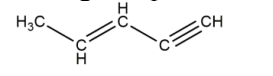 a. 1b. 2c. 3d. 413-  How many σ bonds in the following compound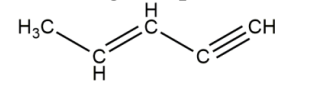 a. 4b. 7c. 10d. 314-  The name of the following compound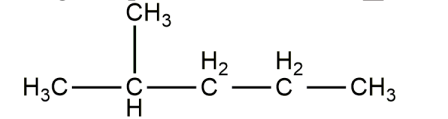 a. 4-methylpentaneb. 2-methylpentenec. 2-methylpentaned. 4-ethylpentane15-  The base name for hydrocarbon containing six carbon isa. Meth               b. Eth                          c. Prop                      d. Hex-16- The products that released from combustion of Ethan in the followingReaction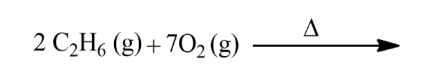 a. 4CO2(g) + 6H2O(l)b. CH3OHc. C2H5OHd. CH3COCH3 17- The Name of the following compounds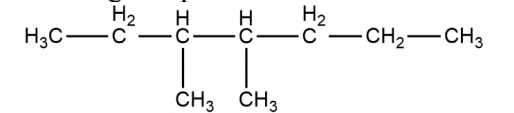 a.4,5-dimethylheptaneb. 4,5-methylheptanec.3,4-dimethylheptaned. 3.4-methylheptane18- The correct structure of cis- isomer for 1,2-dichloroethene is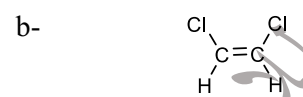 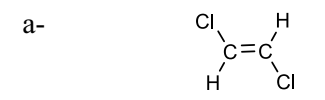 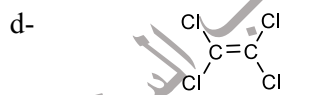 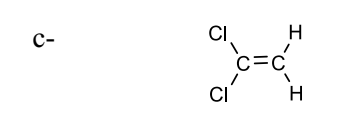 B19- The structure of naphthalene is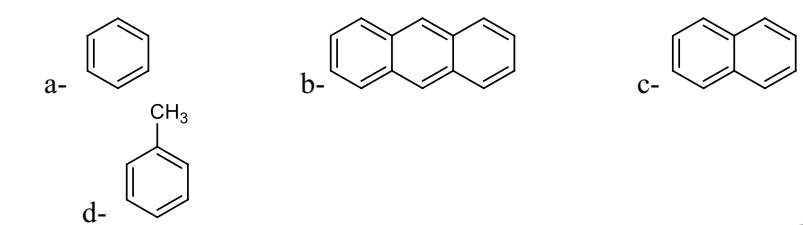 C 20-  The structure of Toluene is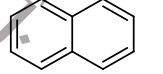 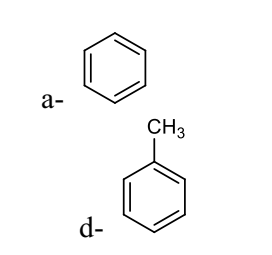 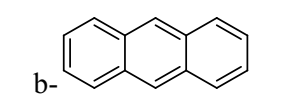 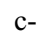 a21- The structure of peptied bond is:                        c- CH4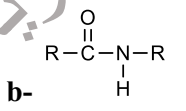 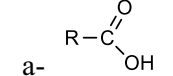 d- CH3NH2B22-  The buiding blocks of all protiens isa- α-amino acid               b- amide               c-ethers         d- alcohols23-  The example of polysaccharides isStarch                          b- Glucose                 c- Fructose               d- Sucrose24- Which of the following considered biopolymera- DNA                    b- Toluene                      c- Ethanol                 d- Aniline25- The correct structure of trans- isomer for 1,2-dichloroethene is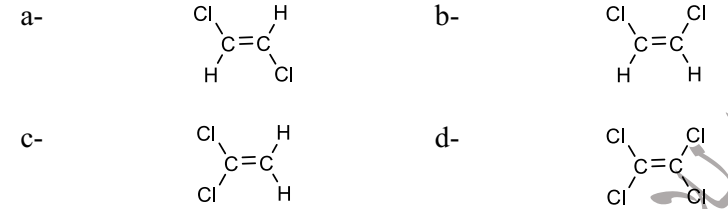 a26- Which one of these structures represents a carboxylic acid functional group?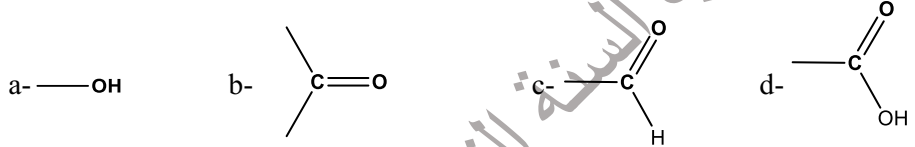 d27- Which one of these compounds is an amine?a- CH3NH2                b- CH3OH                       c- CH3OCH3         dCH3CONH228- Which one of these structures represents a Ketone functional group?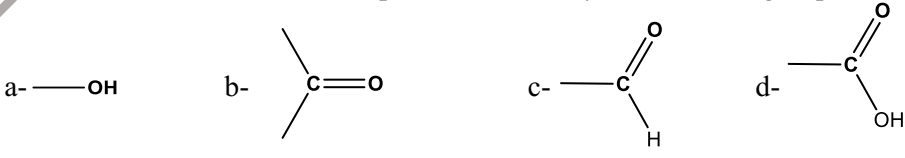 b29- Which one of these structures represents an aldehyde functional group?c30- Which one of these structures represents an alcohol functional group?a31- Which one of these compounds is alcohol?a- CH3NH2                  b- CH3OH                    c- CH3OCH3          d- CH3CONH232- Which one of these compounds is ether?a- CH3NH2                 b- CH3OH                     c- CH3OCH3           d- CH3CONH233- Which one of these compounds is an amide?a- CH3NH2                 b- CH3OH                     c- CH3OCH3           d- CH3CONH234-  The structure of benzene is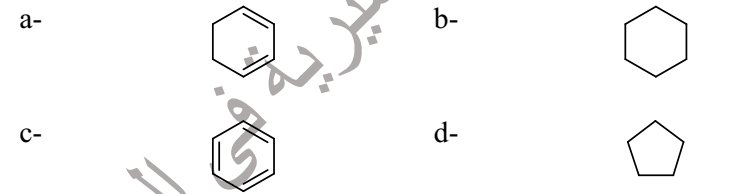 c35-  Which compound of the following considered carbohydratea. Glucose                 b. Protien               c. DNA                    d. Lipidis36-  ________ is a monosaccharide.(A) glucose                            B) Lactose                C) Guanine           D) Glycogen37- Starch, glycogen, and cellulose are made of repeating units of ________.(A) lactose                   B) glucose                  C) fructose                D) sucrose38-  Which of the following considered organic compounds:a.CH3CHO                  b. CCl4                      c. PCl5                        d. NaCl39- ________ could be cycloalkane.A) C3H8                   B) C3H6                        C) C6H12                 D) C17H3640- is called ________.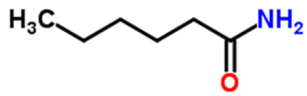 A) amine                  B) amide                  C) ketone               D) aldehyde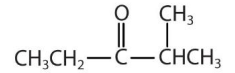 41- The following structure represents _ .A) Ether               B) ester                       C) ketone                D) aldehyde42-  Which one of the following is not an alcohol?A) acetone             B) methanol             C) ethanol              D) propanol43-  Which compound of the following contain double bonda. C2H2b. C2H4c. C2H6d. CH444- Which compound of the following contain Triple bonda. C2H2b. C2H4c. C2H6d. CH445- The structure of methylamine isa- CH3-NH2                b- CH3-COOH              c- CH3-OH             d- CH3-O-CH346- The simplest alkyne is ________.A) ethylene                B) ethane                           C) acetylene                D) benzene47- Hydrocarbons containing carbon-carbon triple bonds are called………A) alkanes               B) aromatic hydrocarbons              C) alkynes          D) alkenes48-  What is the number of π bond in the following compound? 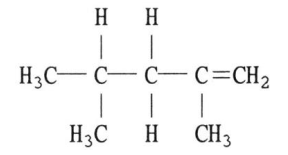 A) 1                        B) 2                                      C) 4                        D) 349-  Molecular formula for benzene is..............................a) C6H14                     b) C2H6                      c) C6H10                   d) C6H650-  All of the following is biopolymers except............................................a) Protein                     b) Polysaccharides            c) lipids            d) Nucleic acid51- The suffix used for organic molecules containing the carboxylic acidfunctional group isa- one                            b- oic acid                      c- amide                  d- ene52-  The following structure              represents ________.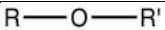 A) Ether                      B) ester                          C) ketone                 D) aldehyde53- The addition of Br2 to propene produces ________.
(A) 1-bromopropane                                          B) 2-bromopropane
C) 1,2-dibromopropane                                      D) 2,3-dibromopropane54- The products that released from combustion of Ethan in the following
reaction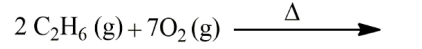 a. 4CO2(g) + 6H2O(l)
b. CH3OH
c. C2H5OH
d. CH3COCH3